NOTA DE PRENSACONCEJALÍA DE JUVENTUDPor  quinto año consecutivo organizamos el taller de iniciación a la astronomía “ de las Perseidas”  que se celebrará el  jueves 10 de agosto coincidiendo con el fenómeno de las Perseidas o Lágrimas de San Lorenzo, el objetivo de la actividad es iniciar a niños/as y adolescentes en el mundo de la astronomía.La actividad consistirá en una primera parte teórico-práctica con nociones básicas de astronomía ¿Qué son las estrellas? Historia y mitos de las constelaciones  y la segunda parte en la que se realizaría la observación de las estrellas, constelaciones y satélites con telescopio. La actividad se realizará de 22.00 a 00.00 h en las  instalaciones polideportivas del  Pablo Cáceres. Se podrán inscribir un máximo de 50 participantes con edades comprendidas  entre 5 y 14 años (Nacidos entre 2003-2012). La actividad será realizada por el Grupo Scout San Juan de la Cruz de Medina del Campo.Aquellos interesados en participar en la  “Noche de las Perseidas” podrán reservar ya su plaza en nuestra web www.juventudmedina.es (Calendario agosto) y entregar después la autorización  en el Centro de Información Juvenil (C/ San Martín 24)  de lunes a viernes en horario de 9.00 a 14.00 h. Las plazas se asignarán por riguroso orden de reserva de plaza online, siempre y cuando entreguen la autorización correspondiente en el Centro de Información Juvenil en los plazos establecidos. El Centro de Información Juvenil es Punto de expedición del Carné Joven Europeo (European Youth Card) si tienes entre 14 y 30 años aprovecha los descuentos y ventajas que el mismo les ofrece. También tramitamos el Carné de Alberguista  en nuestras oficinas para aquellos que este verano piensen viajar por España o Europa utilizando las ventajas de  de Albergues Juveniles (Hosteling Internacional) No olvides que en nuestro centro puedes solicitar el código de activación del Sistema de Garantía Juvenil, con tal sólo presentar tu DNI, además  te informamos y asesoramos durante todo el proceso de inscripción por internet.Recordamos que  llegada del verano y las vacaciones escolares el Centro de Información Juvenil modifica su horario de atención al público, que se realizará de 9.00 a 14.00 h hasta el 15 de septiembre.   Por último si quieres disfrutar de Medina Wi-fi en las piscinas acércate al Centro de Información Juvenil con tu DNI y te lo tramitamos al momento. Más información: 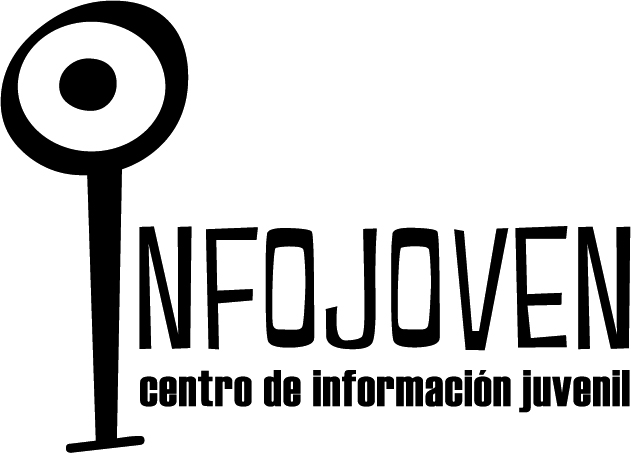  Centro de Información Juvenil. C/ San Martín, 24. Horario de verano: de lunes a viernes de 9.00 a 14.00 h.                       Tfno 983 81 25 78             infojoven@ayto-medinadelcampo.es                www.juventudmedina.es	 CIJ Medina Del Campo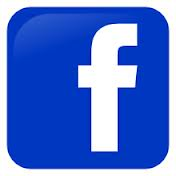 	 @juventud_MdC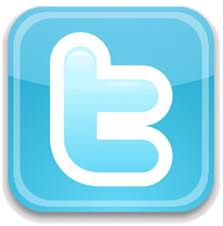 